Муниципальное бюджетное общеобразовательное учреждение средняя общеобразовательная школа №9 сельского поселения «Поселок Софийск»Верхнебуреинского муниципального района Хабаровского края Тема: «Пляжная сумка из ткани»Творческий проектВыполнил:Чиров Александр,6 класс,МБОУ СОШ №9Научный руководитель:Иванова Т.И.Учитель физической культуры и технологииМБОУ СОШ№9п. Софийск2018г.СодержаниеВведениеПриближается долгожданное лето. Мы со своей любимой тётей решили, что поедем этим летом отдыхать на море. И для экономии семейного бюджета, было бы неплохо, сделать что-то своими руками. На уроках технологии можно сделать какой-нибудь аксессуар для летнего, пляжного  отдыха для тёти, чтобы она могла складывать туда необходимые вещи и принадлежности для прогулки и отдыха на пляже. Учитель технологии предложила мне несколько вариантов исполнения: торба, рюкзачок и сумка. Я подумал и решил, что хочу изготовить сумку.Целью моей работы было: Сшить пляжную сумку из тканиДля выполнения работы я поставил для себя следующие задачи:1.Подобрать необходимые материалы для работы (ткань, нитки)2.Украсить сумку вышивкой из лент3.Развивать эстетический вкус у учащихся4.Соблюдать технику безопасности при работеАктуальность моей работы заключается в том, что можно сшить сумку своими руками, не потратив больших денежных средств. Так же эта сумка будет являться подарком для тёти. Ведь подарок, сделанный своими руками лучше, чем подарок, купленный в магазине. Тем более работа не займет много времени.Основная частьИсследованиеДля прогулок и отдыха на пляже, на мой взгляд нужна вместительная сумка, куда можно положить полотенце, купальник, средство для защиты от солнца, воду, очки и ещё всякие мелочи. Мы рассмотрели три варианта предложенные учителем и кратко расскажем об этом: Выбор лучшей идеиС учителем обсудили предложенные варианты, различные техники выполнения и  я захотел сшить пляжную сумку. Размеры её будут 30 сантиметров в высоту и 40 сантиметров в ширину.Решение: пляжная сумка с вышивкой из атласных лент. Выбор материалов для изготовления сумкиВ магазине мы купили ткань «джинса», голубая в белый горошек, размером 200*200 атласные ленты разного цвета  цвета. Расчет денежных затратПолучилось недорого, вполне посильно для нашей семьи.Технология шитья сумкиНарисовал эскиз будущей сумки (приложение 1)Из ткани мы вырезали 4 прямоугольника со сторонами 40*50 сантиметров (приложение 2)Вырезали две полоски из ткани длиной 65 сантиметров и шириной 5 сантиметров для ручек, прострочили, вывернули на лицевую сторону. (приложение 3)На один прямоугольник нанесли рисунок для будущей вышивкиВышили рисунок лентами, в центр цветков пришили бусины (приложение 4,5,6)Сшили два прямоугольника между собой с трёх сторонДругие два прямоугольника также сшили между собой с трёх сторон (для подклада сумки) (приложение 7)Сшили между собой внутреннюю и внешнюю части сумкиС внешней стороны сумки пришили ручкиСумка готова. (приложение 8, 9)Заключение Наверное, все мы любим дарить подарки, а получать их любим ещё больше. Вот и я решил порадовать свою тётю, сделать ей подарок. Подарки сделанные своими руками не только украшают наш быт, но и повышают настроение. Надеюсь, что мой подарок будет способствовать рождению добрых чувств, положительных эмоций в душе той, кому он будет подарен. Мне очень понравилась сумка, которую мы сшили. Тёте очень понравилась наша идея подарка. Теперь ей не нужно покупать себе на море сумку, а самое главное, что такой сумки  больше нет ни у кого. Мы решили, что в следующем учебном году на уроках технологии  сделаем ещё что-нибудь красивое, практичное, памятное и полезноеСписок использованной литературыhttps://www.kozhgalantereya.com/news/sumka-torba/https://www.livemaster.ru/topic/236833-istoriya-plyazhnoj-mody-pervaya-poloviny-hh-vekahttp://slady.ru/statyi/Istorija_pljazhnoi_modyПриложение 1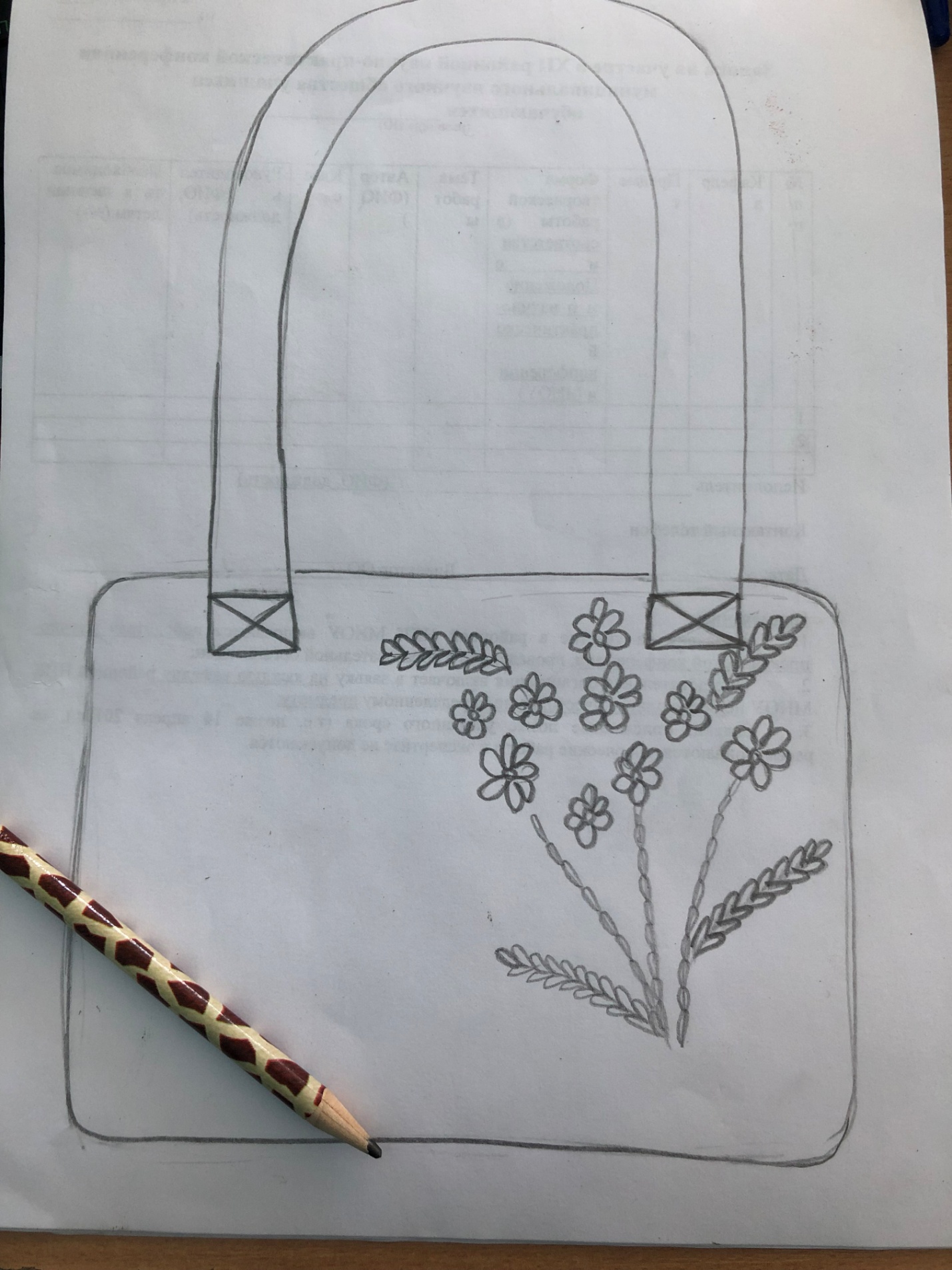 Приложение 2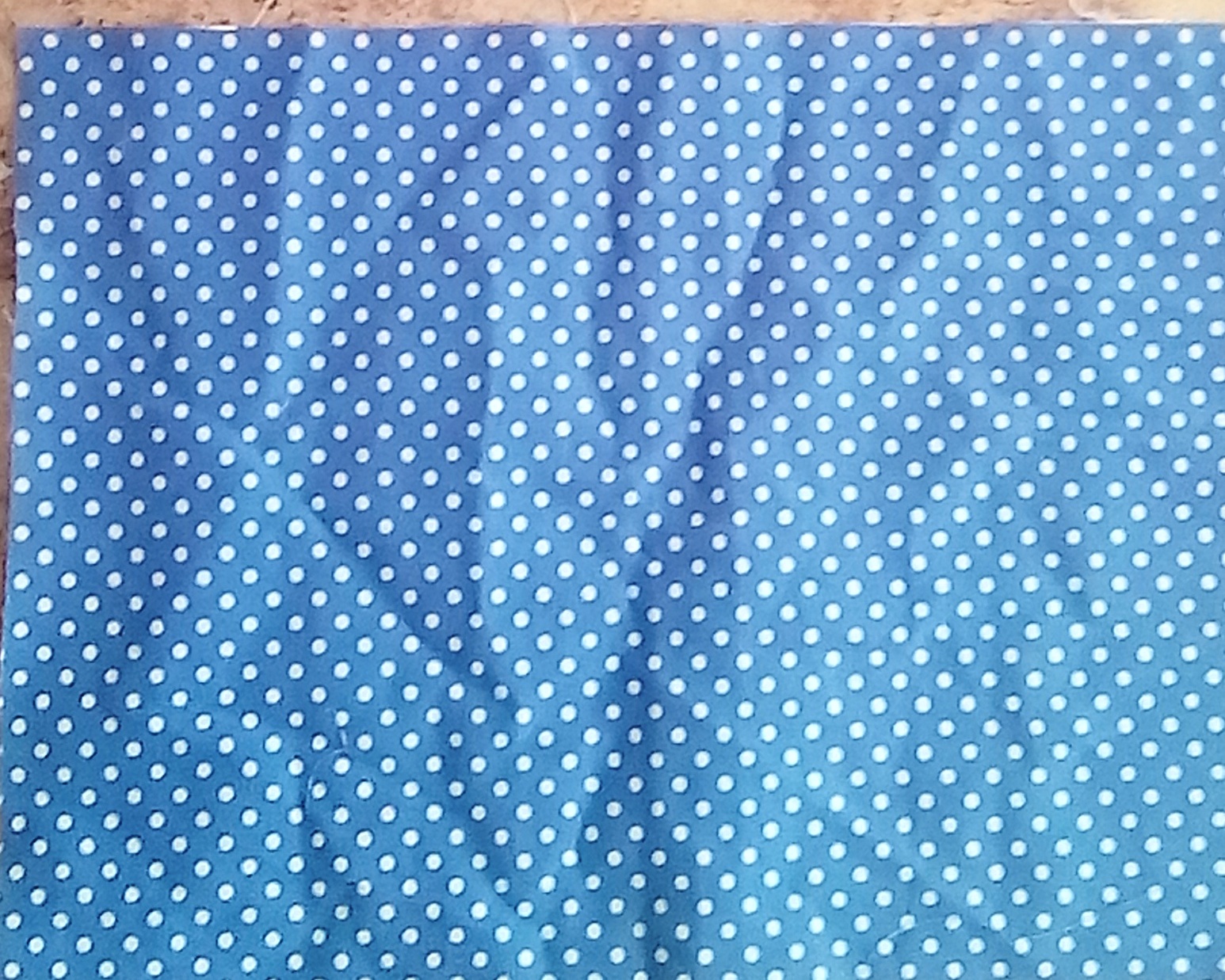 Приложение 3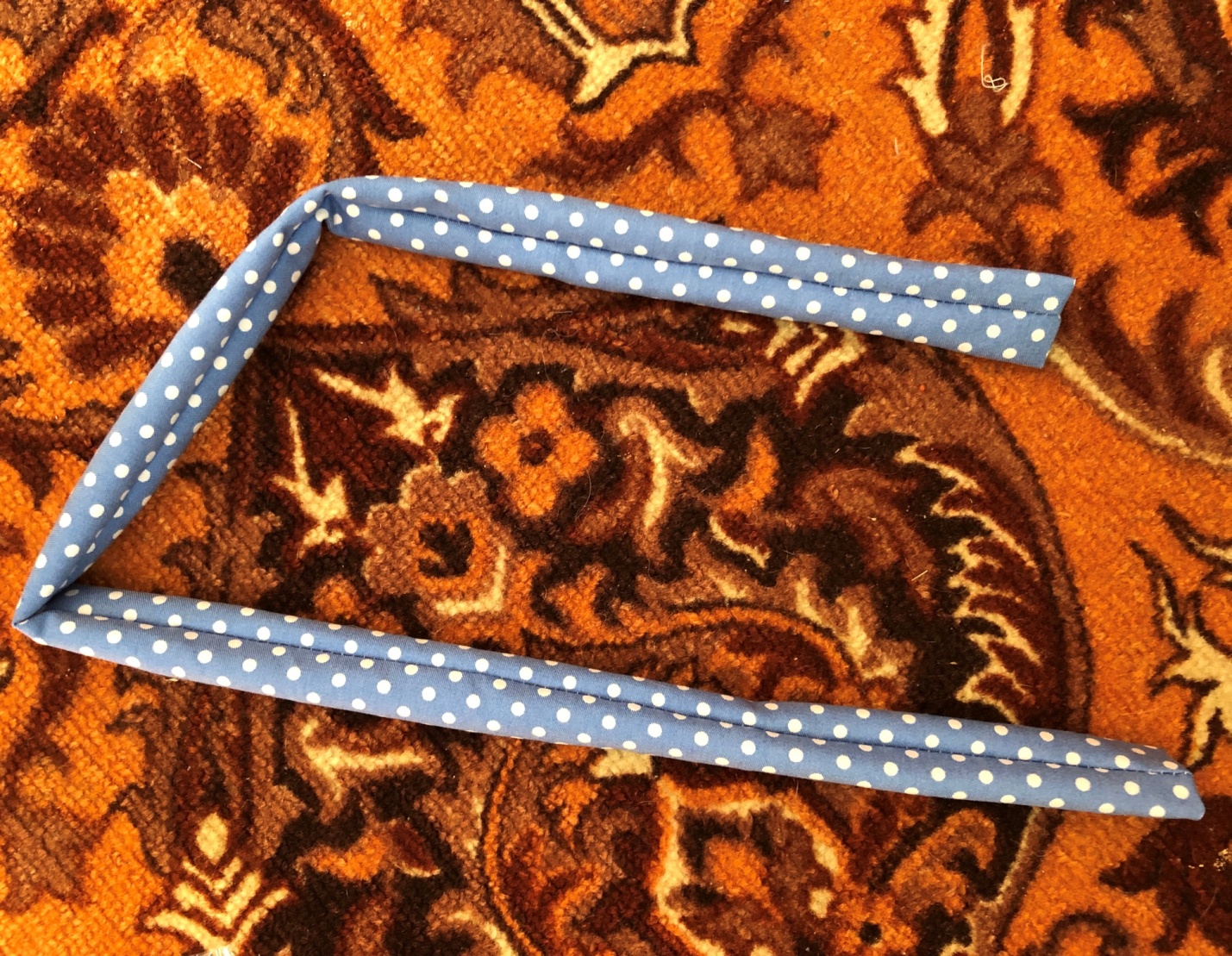 Приложение 4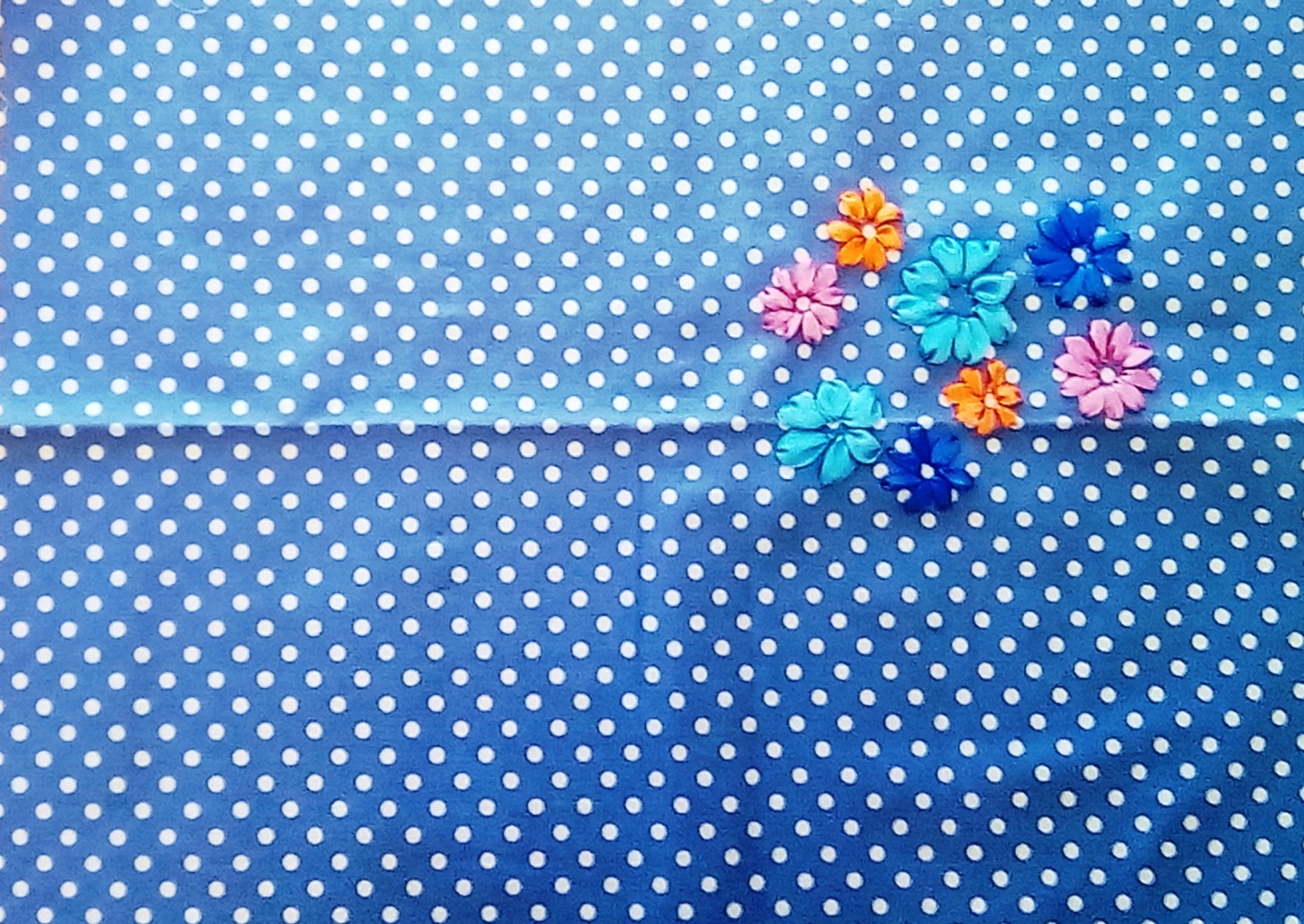 Приложение 5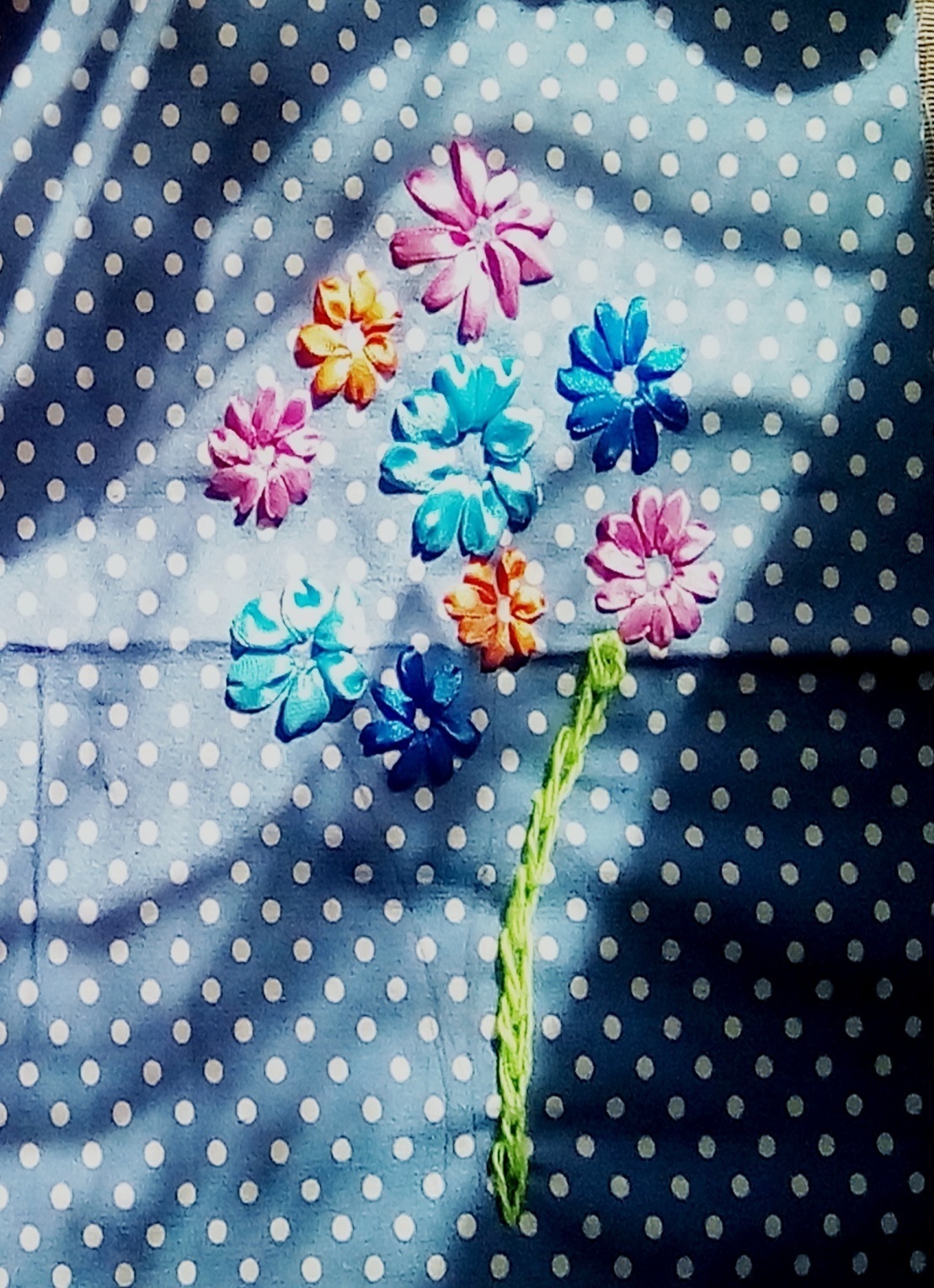 Приложение 6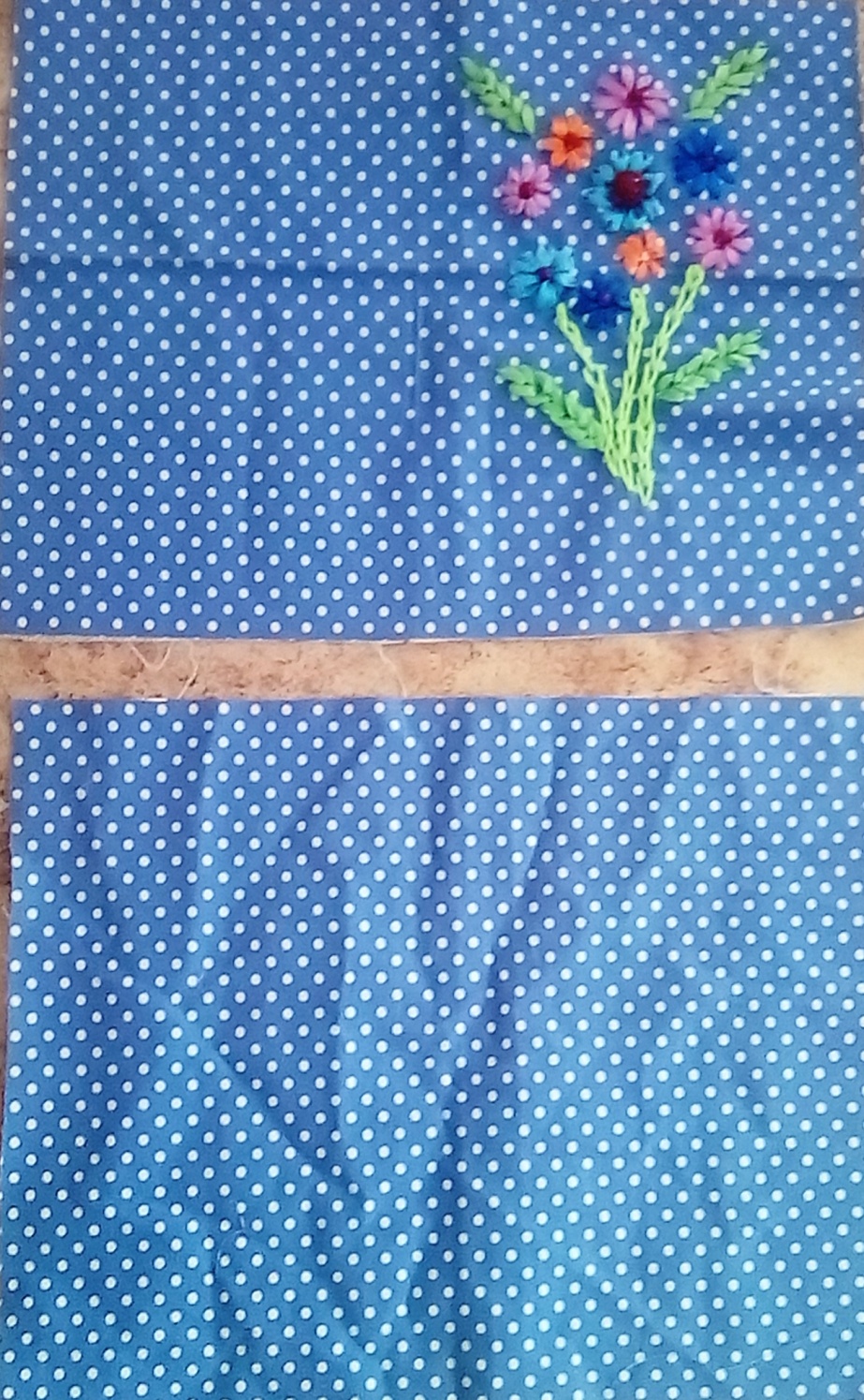 Приложение 7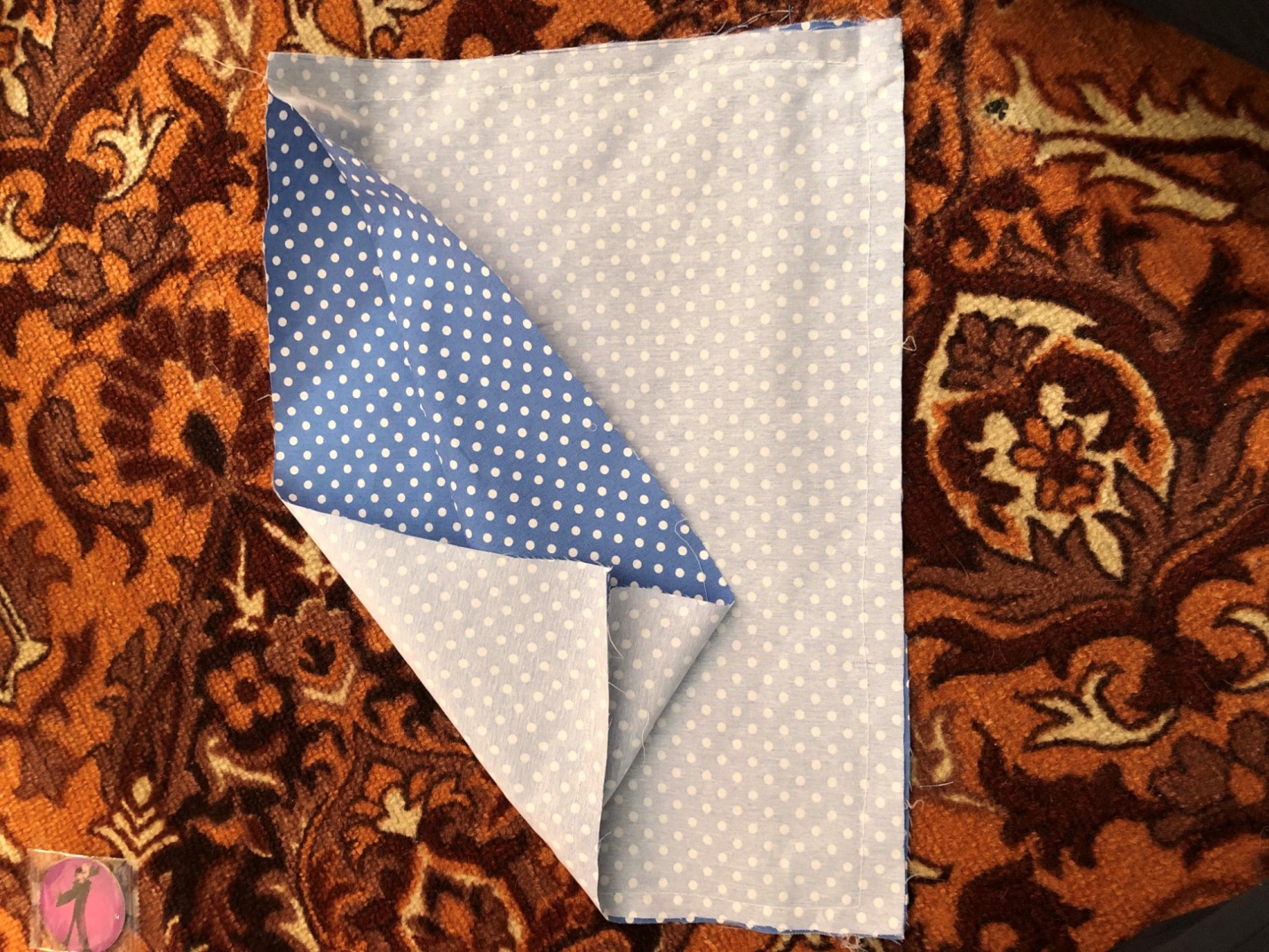 Приложение 8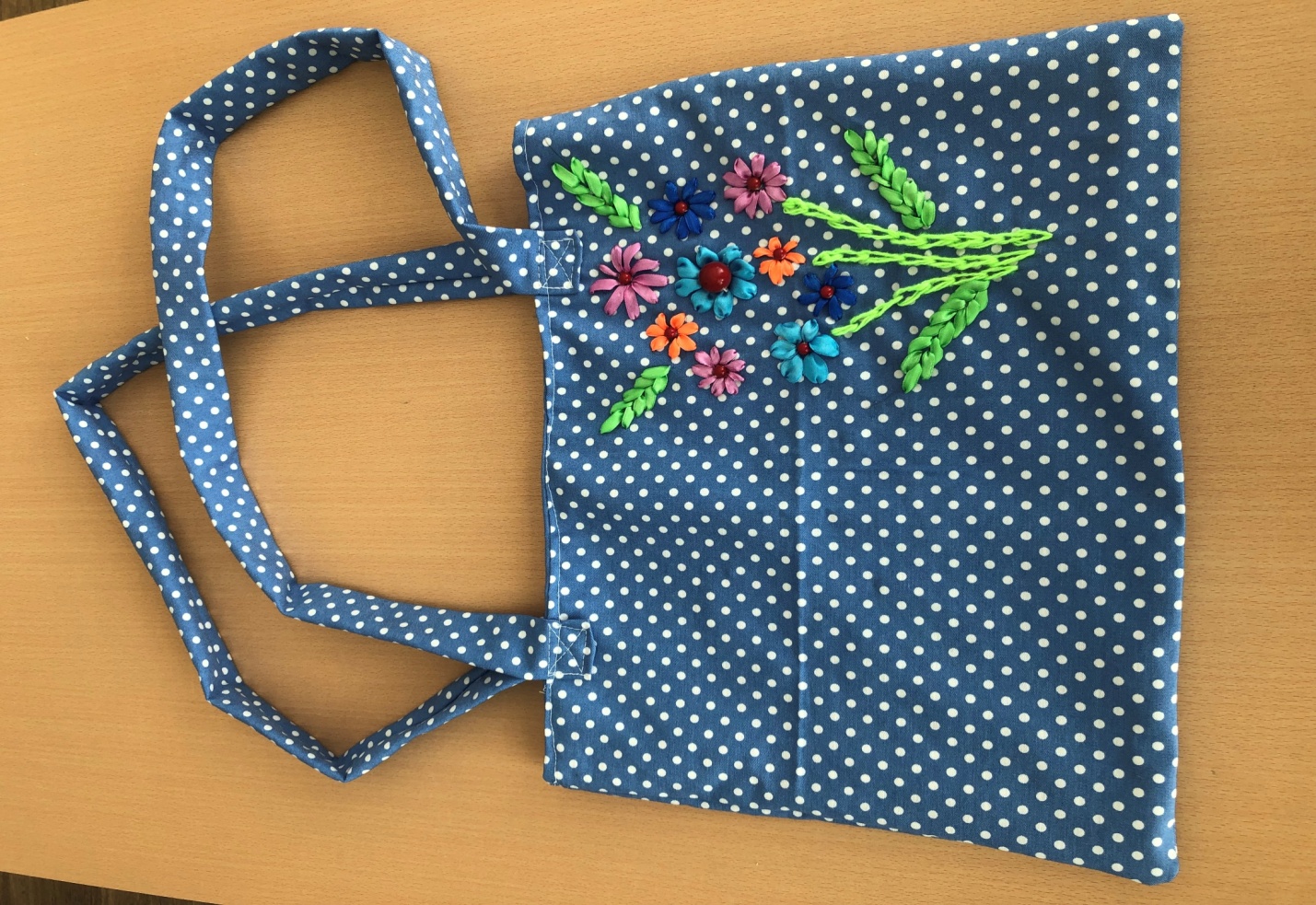 Приложение 9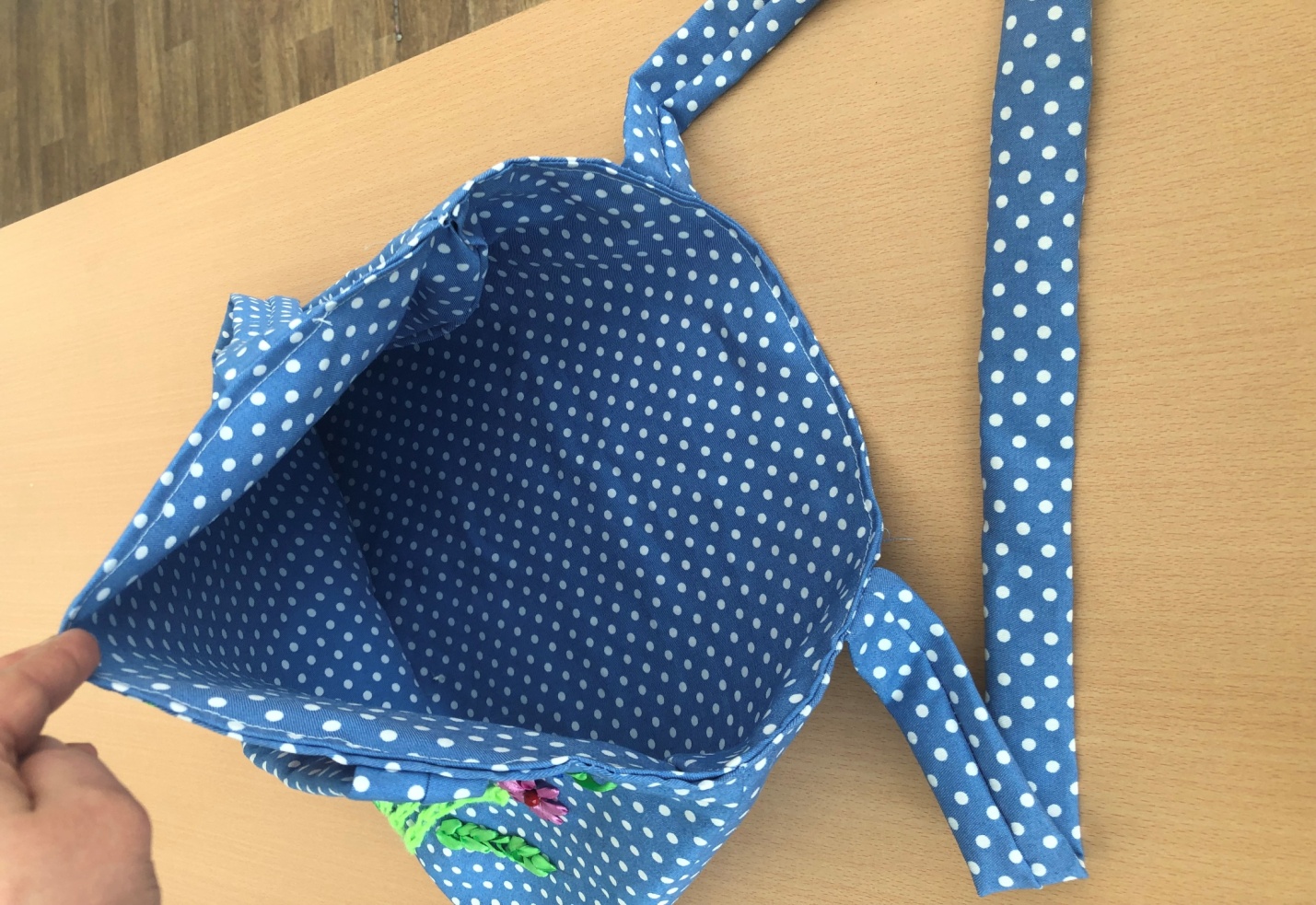 Введение стр.3 Основная часть стр.4 Исследование стр.4  Выбор лучшей идеистр.5 Выбор материалов для изготовления сумкистр.5Расчет денежных затрат стр.6Технология пошива сумки стр.6Заключение стр.7Приложения      ИзделияТорбаРюкзакСумка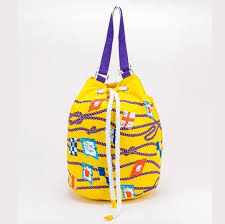 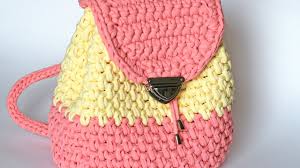 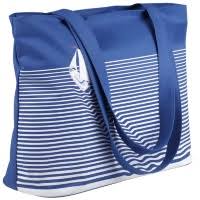 Сумка-торба удобна и многофункциональна. Ее можно брать с собой везде. Кроме того, такая сумка вместительна и проста в обращении, так как верх затягивается ремешком или шнурком.Сумка-торба — это удобная и практичная сумка, часто выкроенная одновременно с ручками, или с круглым донышком и высокими стенками. Как правило, сумки-торбы изготавливают из вполне привычных для сумок материалов. Сумка-торба может иметь как одну, так и две ручки.Рюкзаками пользуются многие — они удобны, практичны, в них больше места, чем в стандартной сумке или пакете. Рюкзак — не только верный спутник и в лесу, и в горах, и в пещерах, и в городе — это символ приключений, путешествий и свободы. Он стал настолько привычным, что кажется, существовал всегда. Мы даже и не задумываемся, когда, как и кем был изобретён рюкзак. А история эта очень даже интересна Каждой женщине для комфортного пребывания на пляже нужно иметь с собой большое количество вещей: полотенце, расчёску, крем от/для загара, солнцезащитные очки, шляпу и пр.Но вместе с тем пляжные сумки стильные и красивые, пестрят яркими расцветками и оригинальными принтами. МатериалКоличествоЦена за ед., руб.Стоимость, руб.Ткань « джинса»200*200 см450900Ленты атласные5 шт.840ИтогоИтогоИтого940 руб